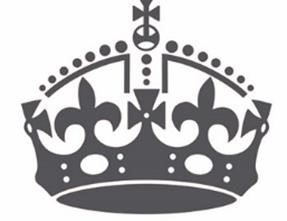 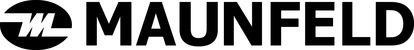 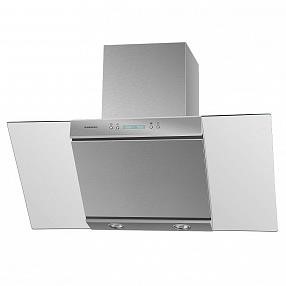 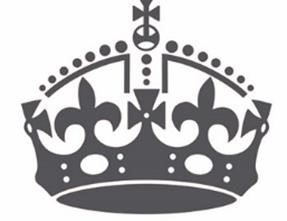 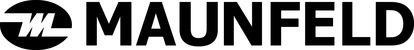 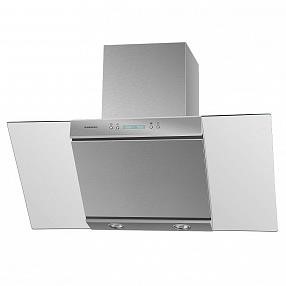 ИНСТРУКЦИЯ ПО ЭКСПЛУАТАЦИИ КУХОННАЯ ВЫТЯЖКА  GLORIA 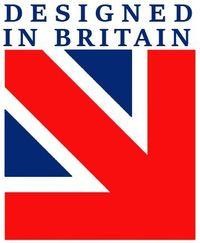 Внимательно прочтите инструкцию по установке и эксплуатации кухонной вытяжки. Храните данную инструкцию в доступном месте в течение всего периода эксплуатации вытяжки. Кухонная вытяжка спроектирована для выведения воздуха наружу или для работы с фильтром по системе замкнутой вентиляции.  Важная информация: Просим сохранить счет покупки вместе с отметкой на гарантийном талоне, с целью возможной рекламации. Без этого гарантия не будет иметь законную силу. Гарантийный талон является действительным, когда он правильно заполнен; предоставлен вместе с чеком или копией справки-счета (как доказательство покупки); согласован с датой покупки в гарантийной книжке и датой покупки на чеке или копии справки-счета. Будьте внимательны, избегайте одновременной работы вытяжки с открытым камином или с включённой конфоркой/ горелкой, поскольку вытяжка выводит воздух, необходимый для поддержания процесса горения в камине или горелке. Обеспечьте правильную вентиляцию воздуха в помещении для безопасной работы кухонной вытяжки.  Осторожно! При несоблюдении правил безопасности электроприборы могут быть опасны А) Не проверяйте состояние фильтра во время работы вытяжки Б) Не дотрагивайтесь до лампочек сразу после их выключения В) Запрещено устанавливать вытяжку над плитой на близком расстоянии от неё Г) Огонь должен быть вдали от вытяжек Д) Постоянно проверяйте процесс приготовления еды, поскольку перегретое масло может вызвать пламя Е) Перед проверкой или чисткой вытяжки, выньте вилку из сети 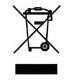 Ж) Если электропровод вытяжки повреждён, то его следует заменить незамедлительно на заводе или специалистами сервисной службы З) Держите электроприбор вдали от детей и от пожилых/ немощных людей И) Используйте кухонную вытяжку только внутри помещения К) Нельзя выбрасывать отслужившую вытяжку в обычный мусорный бак, используйте специальные коллекторы Л) Осведомитесь у Ваших местных органов управления по поводу специальных коллекторов М) Не храните электроприбор вблизи свалок или отсыпок грунта, мелкие вредные частицы могут проникнуть в подземные воды, а затем могут быть затянуты в электросеть, что нанесёт вред Вашему здоровью. Н) Если Вы не используете прибор долгое время, то отключите его от источника питания   4. Правила установки вытяжки кухонной Путь первый: - Кухонная вытяжка с целью правильной работы должна устанавливаться мин. 66 см над электрической кухонной плитой и мин. 75 см над газовой и газово-электрической плитой.  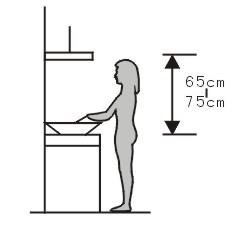 Вытяжка предназначена для выведения запахов и паров из кухонного помещения. Воздух надо отвести наружу непосредственно в атмосферу или через вентиляционные каналы (за исключением высотных домов). В вытяжке установлены две лампочки мощностью в 40 Вт. Не надо употреблять лампочки мощностью выше 60 Вт, потому что это может привести к перегреву элементов вытяжки.  Общие указания: Перед монтажом, пожалуйста, проверьте напряжение(V) и частоту (Hz) соответствие их параметрам, которые находятся на табличке номинальной. Номинальная табличка находится внутри вытяжки. Технические данные: Номинальное напряжение - 230 V — 50 Hz Полная потребляемая мощность- 270 Вт Мощность лампочек - Галоген 2 х 20Вт Максимальная производительность - 1050 м3/ч Диаметр воздуховода - 150 мм Корпус вытяжки изготовлен из стального листа, покрытого порошковым лаком либо из нержавеющего стального листа (INOX). 5. Выведение воздуха наружу  Кухонная вытяжка подключается к вентиляционным каналам с помощью металлических гофр-труб диаметром 150 мм. Нельзя выводить воздух через вентиляционные каналы, которые предназначены для вытягивания дыма и продуктов горения из оборудования, которое работает на газе или другом топливе. Гофратруба в комплект поставки кухонных вытяжек не входят и должна приобретаться отдельно, исходя из расстояния от выходного отверстия до отверстия вентиляционного канала Замкнутая вентиляция  Вытяжка может применяться с угольным фильтром (запаховым), который производит очистку воздуха. Фильтр можно установить на пластиковом ободе турбины. В таком режиме очищенный воздух возвращается назад в помещение, и вытяжка может работать без подключения к вентиляционным каналам. Угольный фильтр в комплект поставки кухонных вытяжек не входит и должен приобретаться отдельно. Электрическая сеть  Убедитесь, что электрическая сеть имеет то же самое напряжение, как на номинальной табличке внутри вытяжки. Подключать электрооборудование к сети электрического тока можно только с помощью специалиста. Оборудование должно быть установлено таким образом, чтобы лёгкий доступ к нему и лёгкое отключение от сети были обеспечены. 6. Работа   Для правильной работы вытяжки ее надо включать немедленно после включения кухонной плиты. После окончания приготовления необходимо выждать 15 мин, и тогда выключить вытяжку. При приготовлении пищи следует избегать сквозняков, которые могут распространять запах в другие помещения. Подключите вытяжку к сети  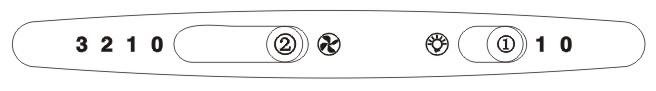 Поместите переключатель ① в положение “I”, лампа загорится; поместите в положение “0”, лампа выключится Поместите переключатель ② в положение “1、2、3”, двигатель начнёт работать в режиме “низких, средних, высоких” скоростей соответственно, поместите в положение “0”, двигатель выключится Вытяжка оборудована выключателями, которые выполняют определенные функции. Выключатель обозначенный  символом лампочки Положение 0  	Лампочка подсветки выключена Положение I  	Лампочка подсветки включена 6.1. Установка таймера и часов " ": 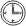   Стандартное время установки 12:00. Когда вытяжка выключена из сети, время возвращается автоматически к 12:00, и Вы должны переустанавливать время. Когда кнопки "" не работают, данная кнопка "	" используется для установки таймера  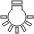 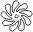 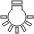 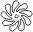 Нажмите на кнопку " " на 2 - 5 секунд, появится время "", и первые две цифры будут мигать. Нажмите на кнопку " ", увеличивается время, нажмите на кнопку "  ", снижается время. То есть, при каждом нажатии кнопок идёт увеличение или уменьшение на 01; Самое большое цифровое число 23, кнопка "" не будет работать после достижения 23. Если достигнет 00, то кнопка " " не будет работать. 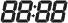 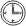 Нажмите на таймер во второй раз " " , опять появится время "", но замигают 2 последние цифры. Нажмите на кнопку " ", увеличивается время, нажмите на кнопку "  ", снижается время. То есть, при каждом нажатии кнопок идёт увеличение или уменьшение на 01; Самое большое цифровое число 59, кнопка "" не будет работать после достижения 59. Если достигнет 00, то кнопка " " не будет работать. Нажмите на кнопку "	" в третий раз и время таймера зафиксируется.  Установка часов. Нажмите длительно на кнопку "" на 2-5 секунд для установки часа. Нажмите во второй раз для установки минут. Нажмите в третий раз для фиксации времени.   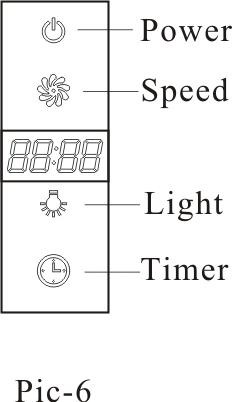 Внимание: Если вытяжка работает с другим неэлектрическим оборудованием для обогрева (кухня печь, газовый проточный нагреватель и т.п.) давление в помещении не должно быть выше 4 Ра (4х10-5 бар). 7. Правила чистки кухонной вытяжки  Чистка вытяжки должна производиться 1 раз в 2 месяца Перед чисткой надо отключить вытяжку от сети. Надо мыть в тёплой воде с мылом мягкой губкой без использования абразивных материалов. При регулярной очистке срок службы вытяжки увеличивается. Не надо чисть двигатель! -Фильтры можно мыть и в посудомоечной машине  Насыщенность угольного фильтра зависит от частоты использования вытяжки, типа приготавливаемой еды и регулярности очистки противо-жировых фильтров.  Чистку надо производить с соблюдением данной инструкции, неправильная чистка может привести к риску возникновения огня! Замена фильтров и сеток Кухонная вытяжка может быть снабжена фильтром алюминиевым. Фильтр фиксируется пружинным замком. Алюминиевые фильтры могут поменять цвет после нескольких раз чистки. Это не является дефектом. Это обычное свойство алюминия, и такие фильтры рекомендуется менять 1 раз в 4 месяца.   Замена лампочек Лампочки установлены в колпаке вытяжки. Гарантийная карта МАРКА: ……………………………………… МОДЕЛЬ: …………………………………… СЕРИЯ: ……………………………………… Дата продажи ………………..                                                                                                  Печать торгующей организации ГАРАНТИЙНЫЕ ОБЯЗАТЕЛЬСТВА Гарантия на изделие – 24 месяца с даты продажи Гарантия не распространяется на изделия, имеющие механические повреждения, либо повреждения, возникшие в результате неправильной эксплуатации. Гарантия не распространяется на стекло. В случае неисправности по вине производителя или при выходе из строя в течение гарантийного срока изделие ремонтируется в течение 1 месяца. Гарантия не действительна в результате:  механических повреждений, загрязнений, переделок, конструкторских изменений, неправильной установки оборудования, неправильной эксплуатации оборудования, действий, связанных с неправильным содержанием и чисткой оборудования, аварий, стихийных бедствий, химического воздействия, атмосферных явлений (обесцвечивания и т.п.), неправильного хранения, ремонтов не гарантийными мастерскими. Все гарантийные требования будут отвергнуты. Так же, гарантия не принимается во внимание требований вследствие неправильных расчетов, которые возникли во время подбора технических параметров покупателем. Официальный сайт производителя в России www.maunfeld.ru Info@maunfeld.ru Официальный сайт дистрибьютора в Республике Беларусь www.maunfeld.by Официальный сайт дистрибьютора в Казахстане www.maunfeld.kz Производитель оставляет за собой право вносить изменения в конструкцию без уведомления покупателя! Список сервисных центров находится на сайте www.maunfeld.ru  в разделе «Покупателям» Положение 0  Вентилятор выключен Положение I  Низкие обороты  Положение II  Средние обороты  Положение III Высокие обороты  Дата сдачи в ремонт: . . . . . . . . . . . . . . . . . . . . .  Дата окончания ремонта: . . . . . . . . . . . . . . . . . . . . .  Продление гарантии: . . . . . . . . . . . . . . . . . . . . .  Опись произведенных работ, замен деталей:. . . . . . . . . . . . . . . . . . . . . . . . . Подпись и печать ремонтной мастерской: . . . . . . . . . . . . . . . . . . . . .  Дата сдачи в ремонт:  . . . . . . . . . . . . . . . . . . . . .  Дата окончания ремонта: . . . . . . . . . . . . . . . . . . . . .  Продление гарантии: . . . . . . . . . . . . . . . . . . . . .  Опись произведенных работ, замен деталей:. . . . . . . . . . . . . . . . . . . . . . . . . Подпись и печать ремонтной мастерской: . . . . . . . . . . . . . . . . . . . . .  Дата сдачи в ремонт: . . . . . . . . . . . . . . . . . . . . .  Дата окончания ремонта: . . . . . . . . . . . . . . . . . . . . .  Продление гарантии: . . . . . . . . . . . . . . . . . . . . .  Опись произведенных работ, замен деталей:. . . . . . . . . . . . . . . . . . . . . . . . . Подпись и печать ремонтной мастерской: . . . . . . . . . . . . . . . . . . . . .  